Daglønn og Ekstra ferieukeInnstillingene finner dere hvis dere logger dere inn som systembruker.Gå deretter på System – Firmaopplysninger lønn – Faste opplysninger – Diverse opplysninger.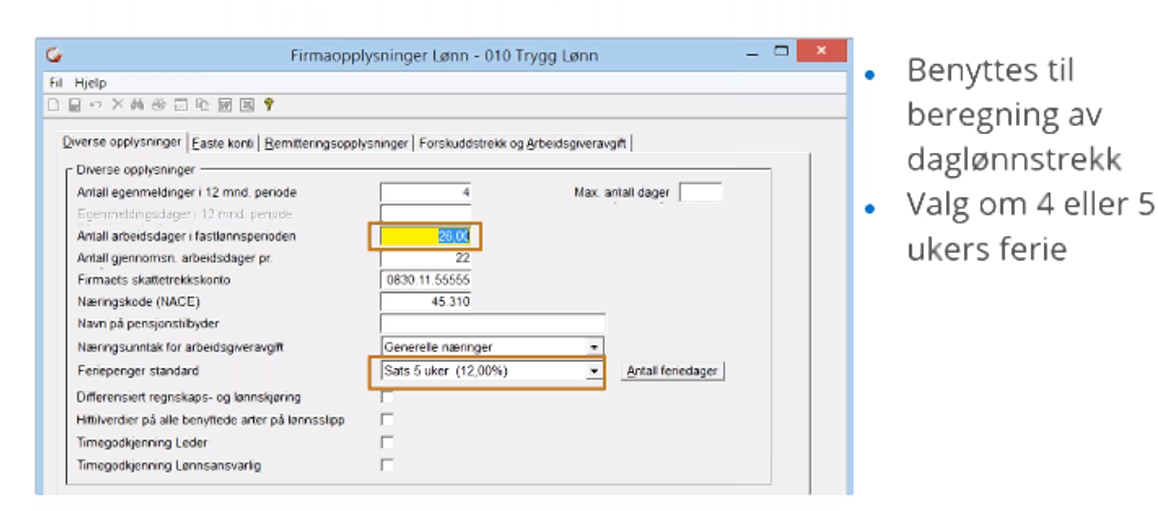 Antall feriedager pr år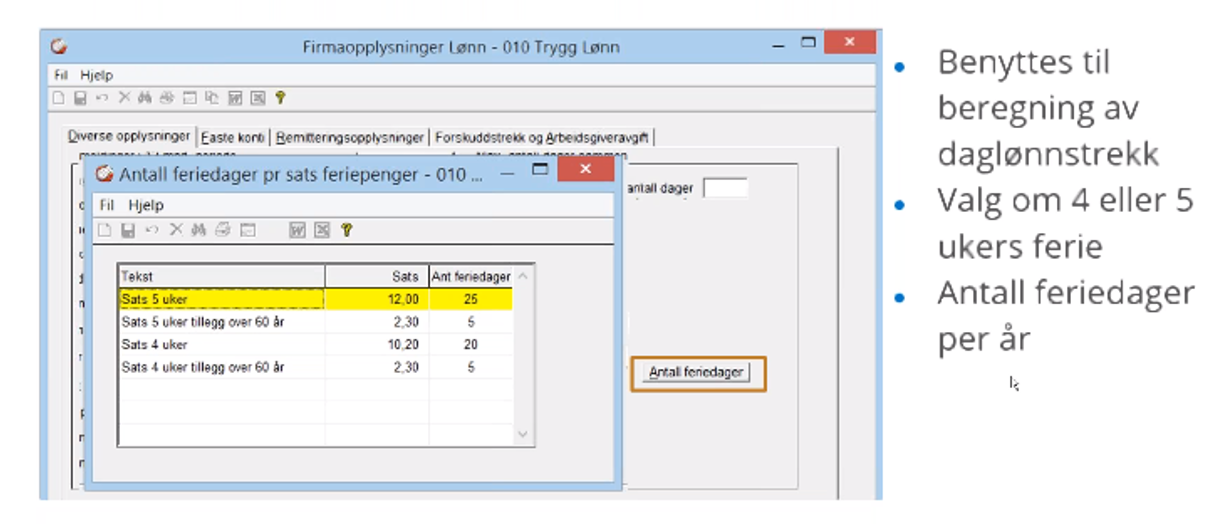 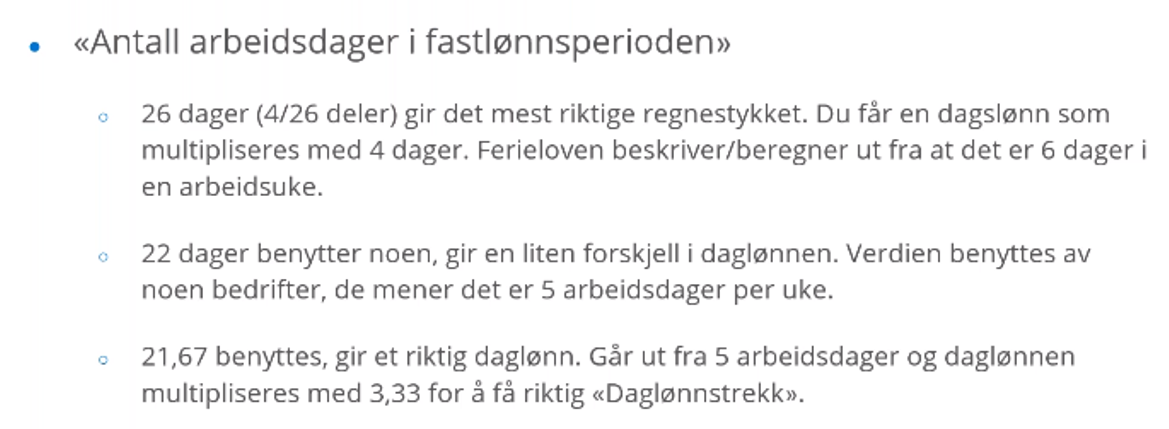 Satsene ligger inne i systemet under Firmopplysninger lønn, disse blir oppdatert fortløpende hvis det er noen endringer.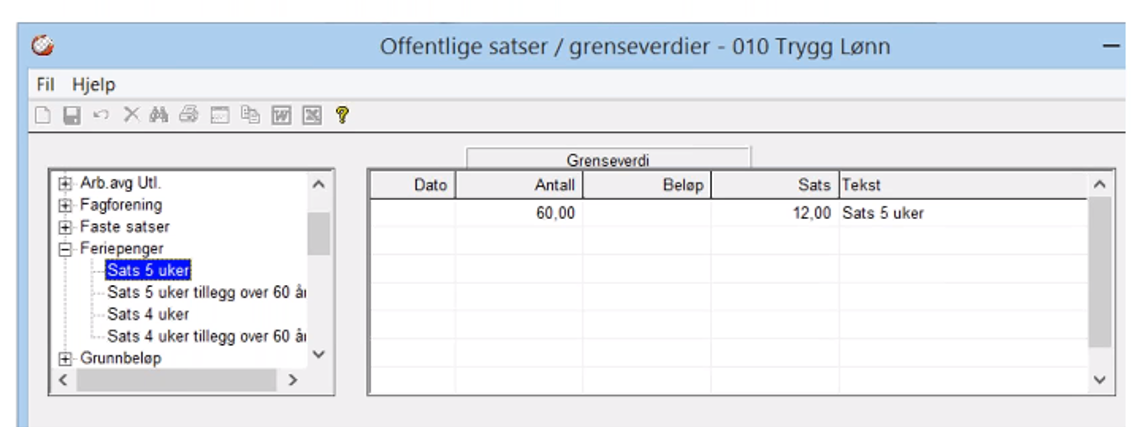 Feriepengeartene i Contracting er standard.Dere kan ha forskjellige koder på disse artene, det gjør ingenting så lenge reglene på artene er riktigeFeriepengearter – Contracting standard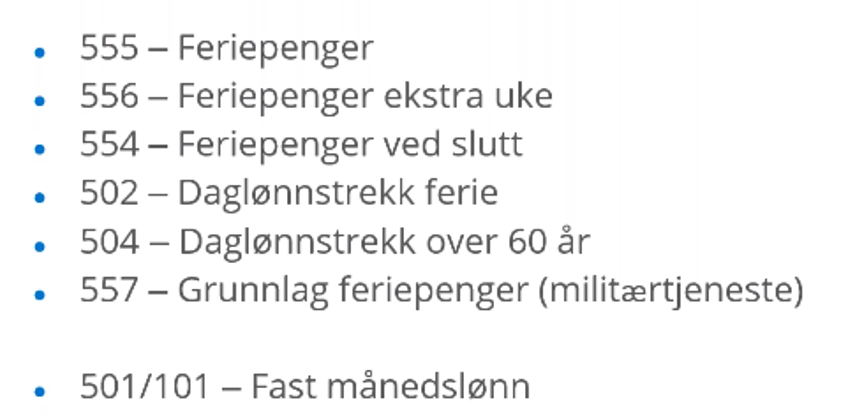 Art 555 – Feriepenger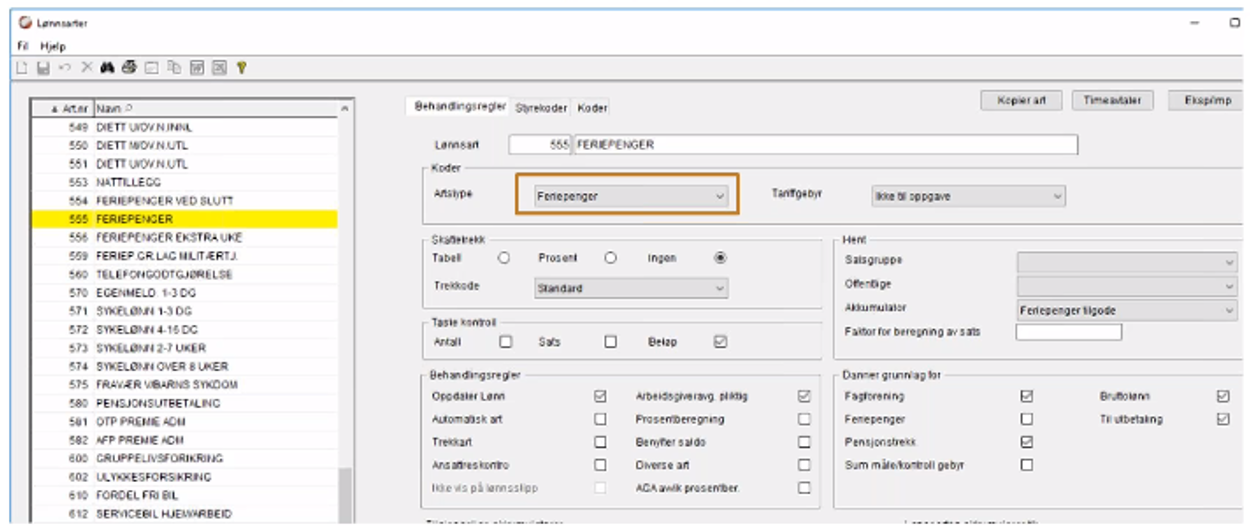 Art 556 – Feriepenger ekstra uke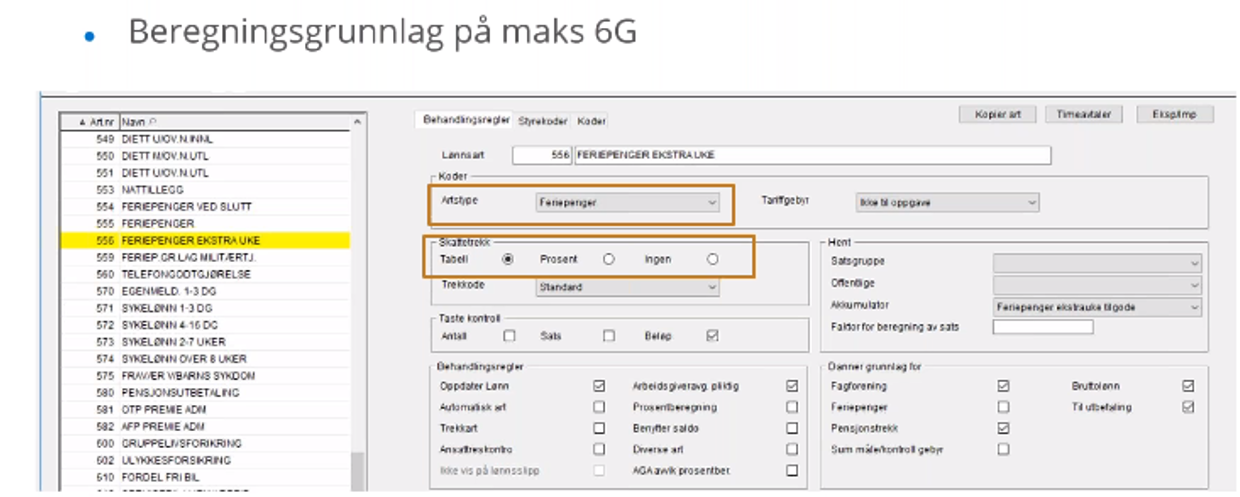 Art 554 – Feriepenger ved slutt 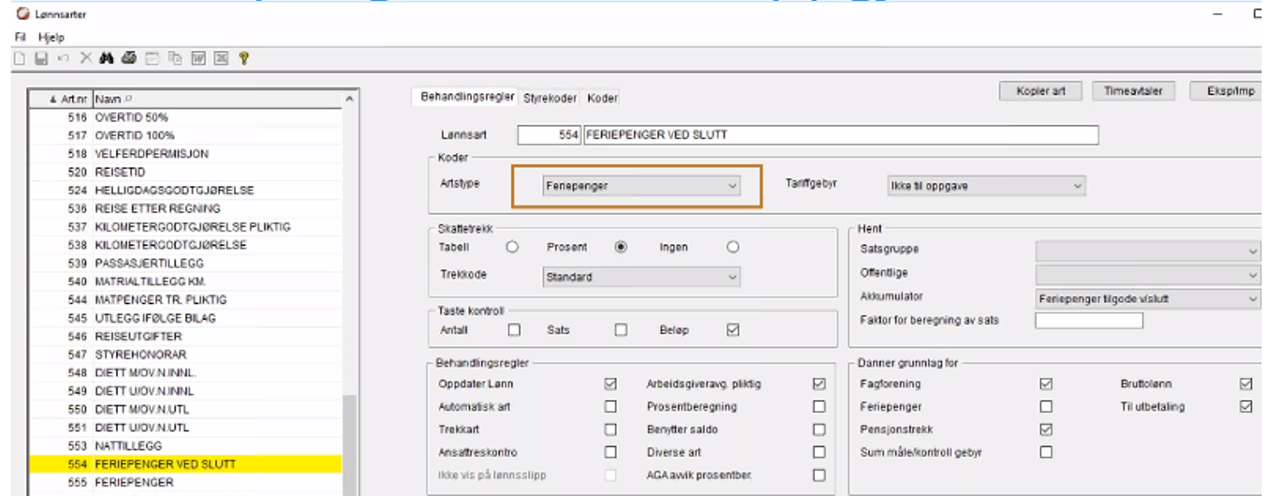 Disse artene har en og samme inntektskombinasjon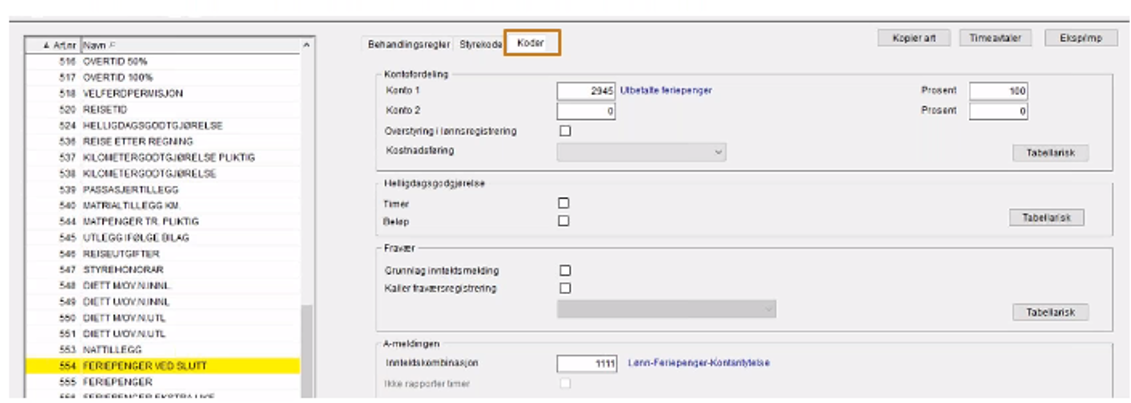 Art 502 – Daglønnstrekk Ferie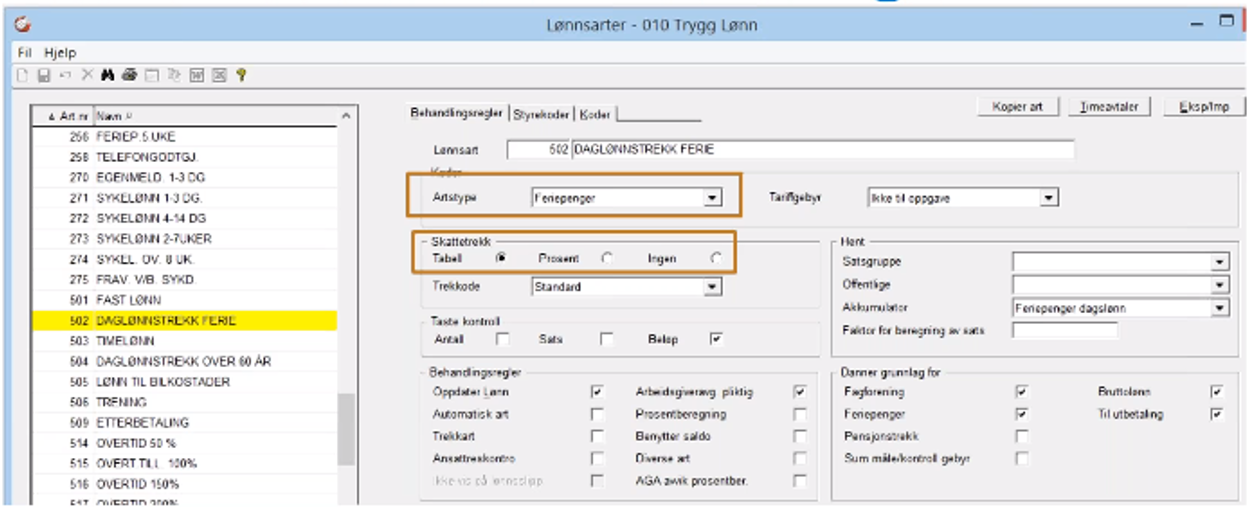 Art 554 – Daglønnstrekk over 60 År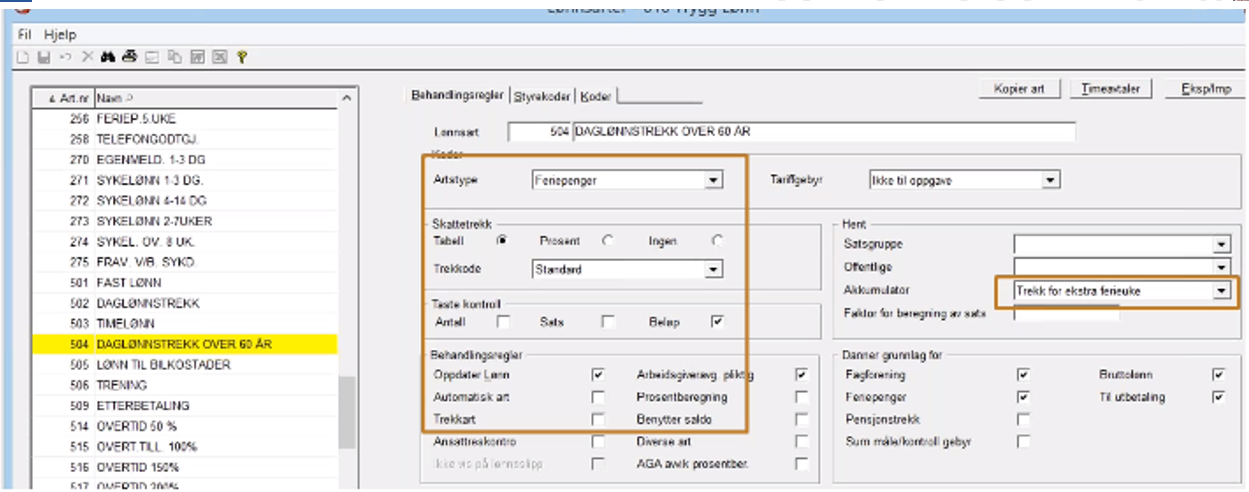 Mangler dere arten for trekk ekstra ferieuke, kan dere kopiere daglønnstrekket, og finne rett akkumulatorDere må da ha versjon 14.10.03.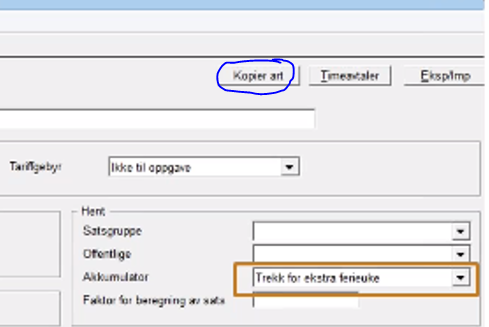 Trekk feriearter skal ha denne inntektskombinasjonen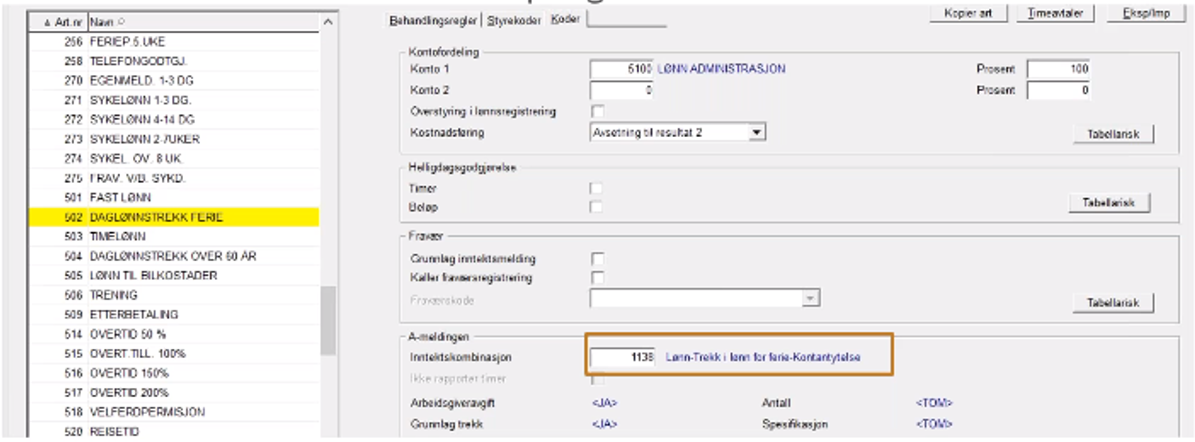 Art 557 – Feriepengegrunnlag militærtjeneste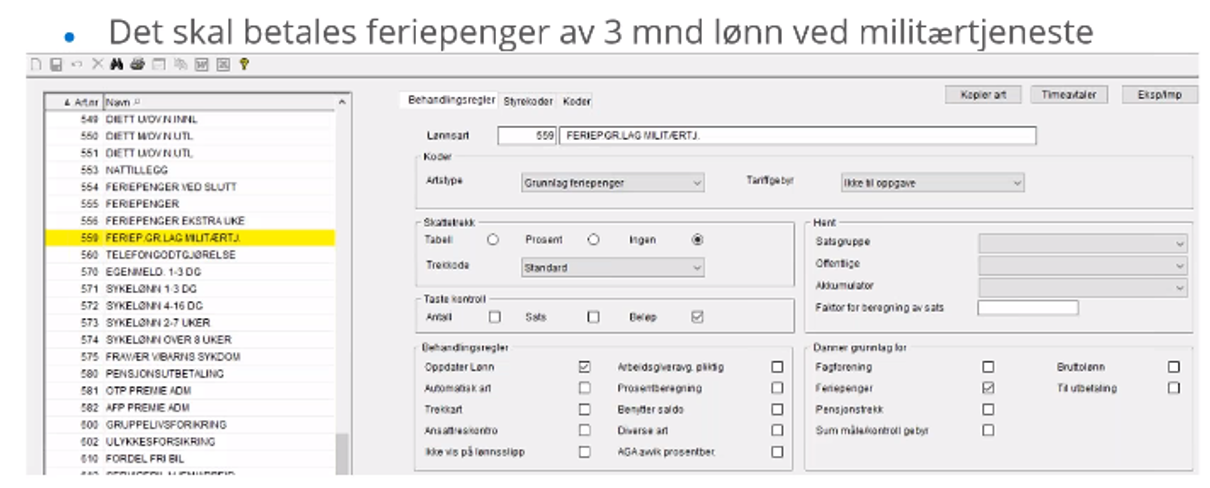 Liste Daglønn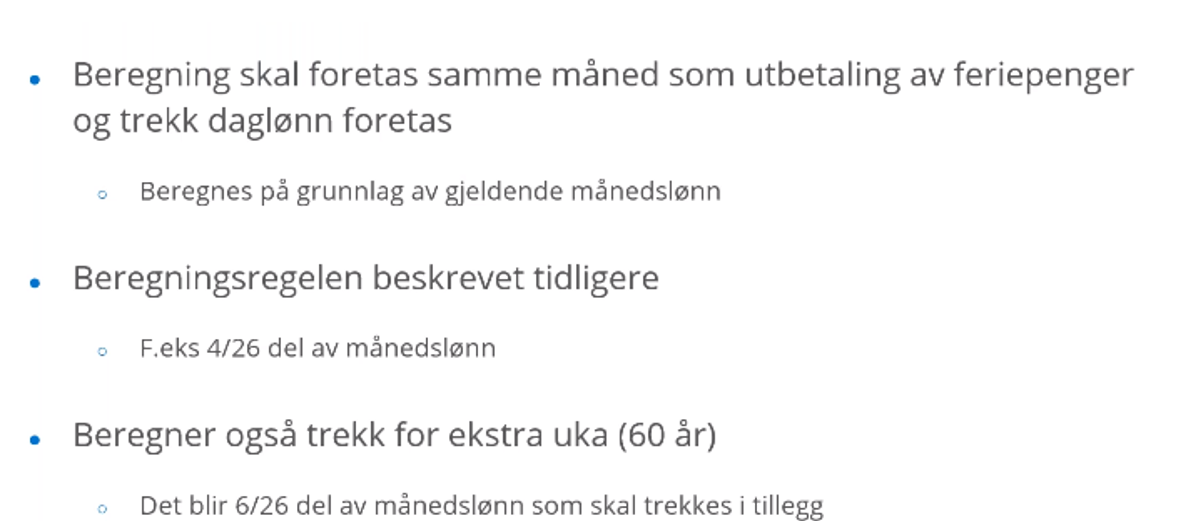 Daglønnslisten finner dere underLønn – periodiske lister – Liste daglønn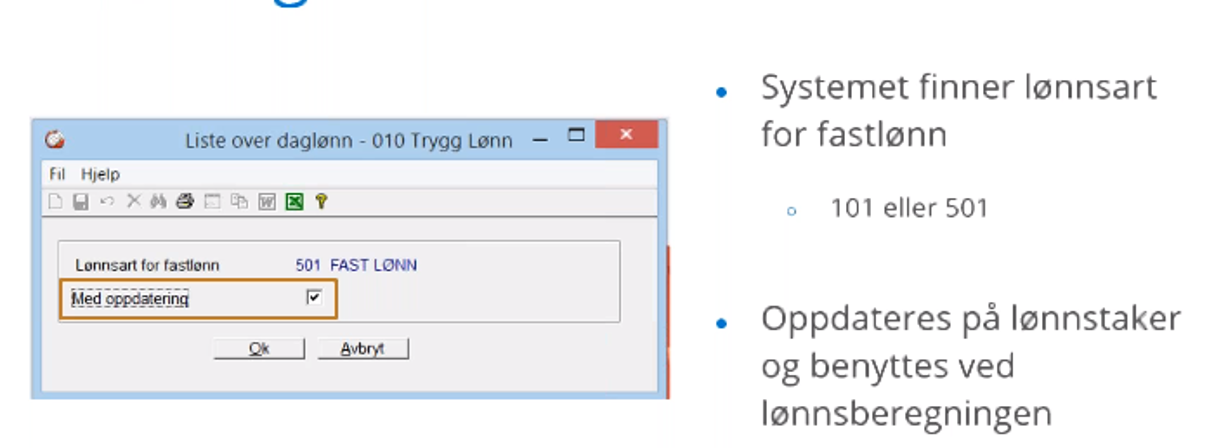 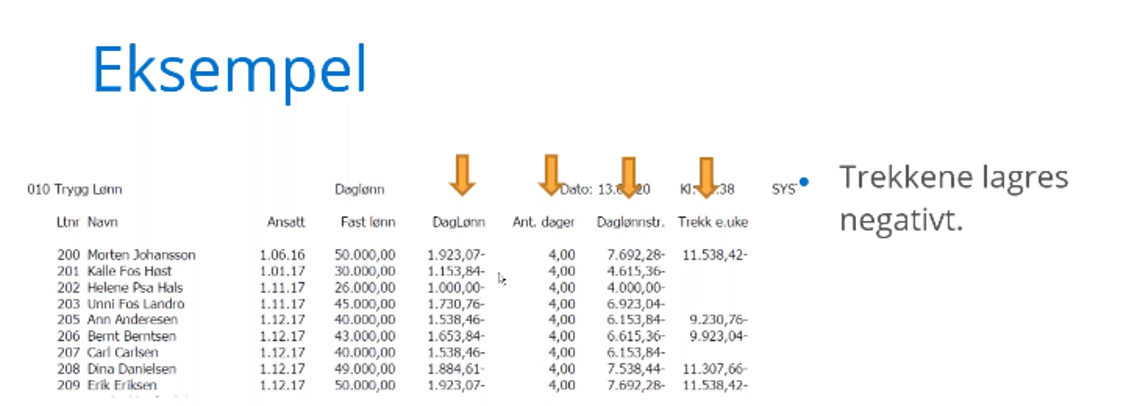 